BrazilBrazilBrazilBrazilNovember 2024November 2024November 2024November 2024SundayMondayTuesdayWednesdayThursdayFridaySaturday12All Souls’ Day345678910111213141516Republic Day1718192021222324252627282930NOTES: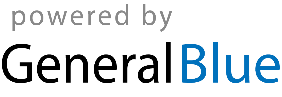 